VILLAGE OF VICTORYUpcoming Schedule of Meetings and Events~ MARCH 2020 ~Village Board of Trustees Meetings:Monthly Board Meeting ~ March 10, 2019 at 7:00pmNext Regular Board Meeting:  April 14, 2020 Public Hearing:  6:45pm Tax Cap Override,Public Hearing:  FY20.21 Budget immediately following, Regular Meeting immediately followingSpecial Meeting:  Presentation to the Village BoardTentative Budget Presentation FY 2020.2021 Tuesday, March 24, 2020 at 6:30pmGARBAGE AND RECYCLING REVIEW:Please follow the garbage sticker guideline for pick up on the sticker.  Also we are now allowing use of the paper lawn and leaf bags for all recyclable items.  Village Zoning Board of Appeals MeetingNo Meeting in March 2020Village Planning Board MeetingMarch 17, 2020 at 6:30pmJoint Water Department MeetingSchuylerville Victory Board of Water ManagementMonday, March 16, 2019 at 7:00pm in VictoryWe Accept Payments and Correspondence in the Drop BoxA reminder that payments must be received in the office by 5pm on the last day of the invoice due date to be considered on time.  If received the next day, the payment will be considered late.  The Postmark date is also accepted.  For garbage sticker request, include a self-addressed stamped envelope for return. Questions: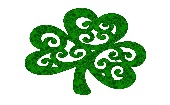 Feel free to contact us through the village website:  villageofvictory.com